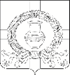 СОВЕТ НАРОДНЫХ ДЕПУТАТОВКАРАЧУНСКОГО СЕЛЬСКОГО ПОСЕЛЕНИЯРАМОНСКОГО МУНИЦИПАЛЬНОГО РАЙОНАВОРОНЕЖСКОЙ ОБЛАСТИР Е Ш Е Н И Еот 05.02.2021 № 38с. КарачунО внесении изменения в решение Совета народных депутатов Карачунского сельского поселения Рамонского муниципального района Воронежской области от 06.04.2018 № 128 «Об утверждении Положения о порядке рассмотрения вопросов, касающихся соблюдения требований к должностному поведению лиц, замещающих муниципальные должности и урегулирования конфликта интересов»В соответствии с Федеральным законом от 06.10.2003 № 131-ФЗ «Об общих принципах организации местного самоуправления в Российской Федерации», Федеральным законом от 25.12.2008 № 273-Ф3 «О противодействии коррупции», Совет народных депутатов Карачунского сельского поселения Рамонского муниципального района Воронежской области р е ш и л:1. Внести изменение в решение Совета народных депутатов Карачунского сельского поселения Рамонского муниципального района Воронежской области от 06.04.2018 № 128 «Об утверждении Положения о порядке рассмотрения вопросов, касающихся соблюдения требований к должностному поведению лиц, замещающих муниципальные должности и урегулирования конфликта интересов» в части, касающейся Приложения «Состав комиссии по соблюдению требований к должностному поведению лиц, замещающих муниципальные должности, и урегулированию конфликта интересов», изложив его в новой редакции, согласно приложению.2. Настоящее решение обнародовать в соответствии с Уставом Карачунского сельского поселения Рамонского муниципального района Воронежской области.3. Контроль исполнения настоящего решения оставляю за собой.Приложение к решению Совета народных депутатовКарачунского сельского поселенияРамонского муниципального районаВоронежской областиот 05.02.2021 № 38«Состав комиссии по соблюдению требований к должностному поведению лиц, замещающих муниципальные должности, и урегулированию конфликта интересов1. Щербаков Вадим Анатольевич – глава Карачунского сельского поселения Рамонского муниципального района Воронежской области, председатель Комиссии;2. Соколова Валентина Николаевна – депутат Совета народных депутатов Карачунского сельского поселения Рамонского муниципального района Воронежской области, ответственный секретарь Комиссии;3. Таранцов Юрий Иванович - депутат Совета народных депутатов Карачунского сельского поселения Рамонского муниципального района Воронежской области, член Комиссии;4. Шомин Сергей Васильевич - депутат Совета народных депутатов Карачунского сельского поселения Рамонского муниципального района Воронежской области, член Комиссии.»Глава сельского поселенияВ.А. Щербаков